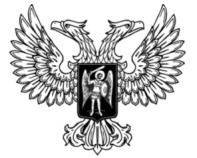 ДонецкАЯ НароднАЯ РеспубликАЗАКОНО ВНЕСЕНИИ ИЗМЕНЕНИЙ 
В ЗАКОН ДОНЕЦКОЙ НАРОДНОЙ РЕСПУБЛИКИ «О ВОИНСКОЙ ОБЯЗАННОСТИ И ВОЕННОЙ СЛУЖБЕ» 
№ 08-IНС от 13.02.2015Принят Постановлением Народного Совета 20 марта 2015 годаСтатья 1 Внести в Закон Донецкой Народной Республики № 08-IНС от 13.02.2015 «О воинской обязанности и военной службе» следующие изменения:1. Исключить из пункта 1 статьи 2 слова «органах и подразделениях Министерства по делам гражданской обороны, чрезвычайным ситуациям и ликвидации последствий стихийных бедствий Донецкой Народной Республики» и изложить пункт 1 статьи 2 в следующей редакции:«Статья 2. Военная служба. Военнослужащие1. Военная служба – особый вид  государственной службы, исполняемой гражданами, не имеющими гражданства (подданства) иностранного государства, в Вооруженных Силах Донецкой Народной Республики и во внутренних войсках Министерства внутренних дел Донецкой Народной Республики (далее – другие войска), в инженерно-технических, дорожно-строительных воинских формированиях при  органах государственной  исполнительной власти, Министерстве государственной безопасности, органах государственной охраны и Государственном органе обеспечения мобилизационной подготовки  органов государственной власти Донецкой Народной Республики (далее – органы) и создаваемых на военное время специальных формированиях, а гражданами, имеющими гражданство (подданство) иностранного государства, и иностранными гражданами – в Вооруженных Силах Донецкой Народной Республики и воинских формированиях.Военная служба в иных ведомствах, органах, учреждениях и организациях может быть установлена только законами Донецкой Народной Республики.».2. Пункт 2 статьи 8 изложить в следующей редакции:«Статья 8. Организация воинского учета2. Порядок и особенности воинского учета граждан, проходящих службу в органах внутренних дел, органах и подразделениях Министерства по делам гражданской обороны, чрезвычайным ситуациям и ликвидации последствий стихийных бедствий Донецкой Народной Республики, учреждениях и органах уголовно-исполнительной системы на должностях рядового и начальствующего состава, определяются Положением «О воинском учете», утверждаемым Советом Министров Донецкой Народной Республики.».Статья 2. Порядок вступления в силу настоящего ЗаконаНастоящий Закон вступает в силу со дня его официального опубликования.Глава Донецкой Народной Республики		       А.В. Захарченког. Донецк3 апреля 2015 года№ 21-IНС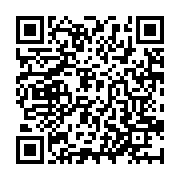 